          РЕШЕНИЕ  «10» мая   2017г.                                           № 33-2                                              .Козуль«Об отмене решении сессии совета депутатовМО «Козульское сельское поселение»  от 30.12.2015 г № 21-2Об  утверждении коэффициенты, определяемые по категориям земель и видам разрешенного использования на территории Козульского сельского поселения»Руководствуясь Федеральным законом от  06.10.2003 № 131-ФЗ «Об общих принципах организации местного самоуправления в Российской Федерации, а также Уставом муниципального образования «Козульское сельское поселение», сельский Совет депутатов муниципального образования «Козульское сельское поселение» решил:    1. Отменить решение сессии совета депутатов МО «Козульское сельское поселение» от 30.12.2015 г. № 21-2 «Об утверждении коэффициенты, определяемые по категориям земель и видам разрешенного использования на территории Козульского сельского поселения».     2.  Настоящее решение обнародовать путем вывешивания на информационных стендах Козульского сельского поселения и размещения на официальном сайте Администрации МО «Козульское сельское поселение».           4. Решение вступает в силу с момента его обнародованияГлава КозульскогоСельского поселения                                        ____________                А.М. ЯбыевМ.П.      Российская ФедерацияРеспублика Алтай Усть-Канский районСовет депутатов Козульского сельского поселения649465, Республика Алтай, Усть-Канский район, село Козуль, улица Молодежная, 36Тел.факс 8(38847) 23 3 46Kozul2011@mail.ru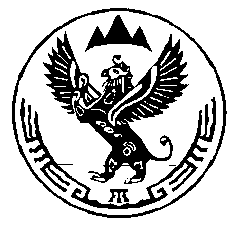 Россия ФедерациязыАлтай РеспубликанынКан-Оозы аймагындагыКозул  jурт jеезенин депутаттарынын Соведи649465 Алтай Республика, Кан-Оозы аймак, Козул jурт, Молодежный ороом 36Тел.факс 8(38847) 23 3 46Kozul2011@mail.ru